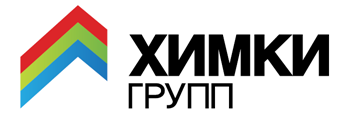 Москва, 10 сентября 2015 г.ПРЕСС-РЕЛИЗДмитрий Котровский, партнер девелоперской компании «Химки Групп» принял участие в деловой программе форума PROESTATE.  7-8 сентября в конгресс-парке Radisson Royal Hotel Moscow прошли программные дни IХ Международного инвестиционного форума PROESTATE,  участниками  которого за два дня стали более 3000 человек – представителей девелоперских и инвестиционных компаний, банков, проектировочных и архитектурных бюро, а также органов федеральной и муниципальной власти. Главными тематическими блоками форума в этом году стали инвестиции, комфортная жилая среда и архитектура. Деловая программа включала более 50 разноплановых мероприятий, в рамках которых выступит более 200 спикеров. В деловой программе форума принял активное участие партнер девелоперской компании «Химки Групп» Дмитрий Котровский. В рамках дискуссии «Fee-девелопмент: как преодолеть барьеры для развития услуги в России?», которая прошла в первый день форума, ее участники обсудили мировой опыт fee-девелопмента и его проекцию на российский рынок, основные преимущества и риски аутсорсинга, а также попробовали спрогнозировать, что может дать толчок активному развитию услуги на российском рынке.  В дискуссии приняли участие Александр Ольховский, вице-президент ОАО «Банк ВТБ»,  Вера Сецкая, президент GVA Sawyer, Булат Шакиров, генеральный директор Praktika Development, президент Российского Совета Торговых Центров, Максим Лещев, генеральный директор ГК «Гео Девелопмент», Ирина Дзюба, член Совета директоров, заместитель генерального директора MR Group, Дмитрий Котровский, партнёр «Химки Групп». Дискуссия о перспективах и ограничениях сегмента fee-девелопмента в России получилась довольно жаркой, ее участники спорили о том, кем же является fee-девелопер – консультантом, который создает концепцию или девелопером-застройщиком, который осуществляет полный цикл создания проекта и управляет им в дальнейшем. В своем выступлении Дмитрий Котровский, партнер девелоперской компании «Химки Групп» отметил, что узкий сегмент fee-девелопмента вряд ли в ближайшие годы будет активно развиваться, особенно в жилищном строительстве.  «Этому мешают законодательные и административные барьеры, частые изменения правил на рынке недвижимости, строительных норм и требований, недоверие к аутсорсингу,  нежелание нести дополнительные расходы на вознаграждение fee-девелоперу, а также годами сложившийся на отечественном строительном рынке менталитет. Инвестор либо собственник земельного актива опасается доверить проект сторонней компании, предпочитая идти по пути создания собственной девелоперской структуры, полного контроля над процессом, сосредоточивая весь спектр бизнес-процессов, от разработки проекта до полной его реализации, с своей компании» - отметил Котровский. Одной из ключевых тем форума во второй день стало государственно-частное партнерство. Минстрой на площадке форума объявил о создании центра по государственно-частному партнерству для формирования модели передачи муниципальных унитарных предприятий в сфере ЖКХ региональным операторам по договору концессии. Об этом сообщил замглавы ведомства Андрей Чибис в рамках дискуссии «ГЧП в разрезе инвестиционного потенциала: компоненты успешных проектов». По его словам, руководители многих регионов страны обращаются в Минстрой с просьбой помочь сформировать механизм, в рамках которого неэффективные муниципальные унитарные предприятия в сфере ЖКХ будут передаваться в управление региональному оператору.  Своим опытом ГЧП в девелопменте  во время дискуссии поделились  Дмитрий Котровский, партнер «Химки Групп», Штеффен Зендлер, партнер, генеральный директор Drees & Sommer, Довран Гарагозов, директор Управления ГЧП ГК «КОРТРОС», Александр Ададуров, директор по инвестициям и управлению активами ООО «ОДАС Сколково», Станислав Пожарнов, исполнительный директор Управления государственных и муниципальных проектов и программ Sberbank CIB, Константин Королев, директор по инфраструктурным проектам департамента стратегического консалтинга NAI Becar и другие.		«Последние два с половиной года наша компания принимала неоднократное участие в различных деловых мероприятиях, посвященных проблемам и перспективам  ГЧП в строительстве, мы постоянно говорили о том, как нужен стране Федеральный закон о ГЧП – сказал в своем выступлении Дмитрий Котровский, партнер «Химки Групп» -  Сегодня, в начале делового сезона у нас есть повод говорить о значительном достижении в этом направлении -  224 ФЗ принят в июле текущего года. Я бы хотел отметить огромную роль Николаевой Елены Леонидовны в том, что Закон, несмотря на целый ряд ограничений для жилищного строительства, все же принят.Он получился не совсем таким, каким хотели видеть его именно застройщики. К сожалению, перечень возможных объектов партнерства не только остался закрытым, но и был сокращен по сравнению со старым ФЗ "О концессионных соглашениях" — в него не попали многие объекты ЖКХ, соцобеспечения социальное жилье и др. В этом отношении строительный сектор рассчитывал, конечно, на большее. Но все же закон позволяет четко структурировать разные проекты в сфере здравоохранения, культуры, спорта, энергетики, инфраструктуры, транспорта. Он учитывает значительную часть интересов публичных и частных партнеров, которые хотят реализовывать инвестиционные проекты в рамках ГЧП» - подчеркнул Котровский. «Химки Групп» – флагман совершенно нового для нашей страны направления девелопмента. Наше призвание – это не только строительство и создание комфортного жилья, но и уникальной спортивно-образовательной инфраструктуры, повышающей уровень культурного и социального развития общества, а - главное - молодого поколения. При реализации наших проектов мы привлекаем в союзники профессиональных спортсменов, актеров, деятелей культуры – людей, чье кредо – быть истинными профессионалами, готовыми передать свое мастерство ученикам. Мы искренне верим, что именно такой девелопмент, направленный на совершенствование общества в целом, нужен сейчас нашей стране. «Химки Групп» реализует все свои проекты в соответствии с заявленными президентом России и губернатором Московской области новыми стандартами социально-ответственной застройки, без привлечения государственного финансирования.Пресс-служба «Химки Групп»Алла Аксёнова,8-926-140-77-38pr@himkigroup.ruAllacat777@gmail.comhttps://www.facebook.com/alla.axenova